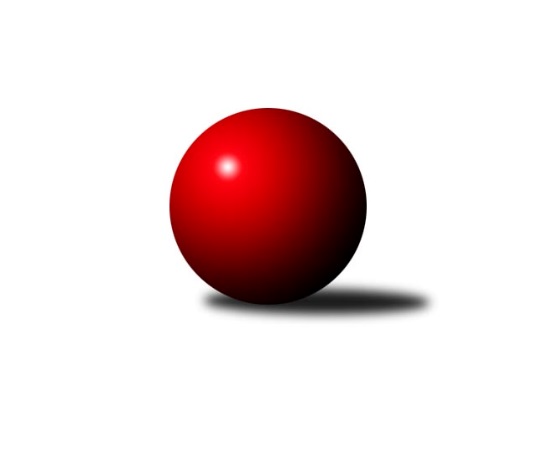 Č.21Ročník 2021/2022	26.3.2022Nejlepšího výkonu v tomto kole: 3556 dosáhlo družstvo: TJ Valašské Meziříčí B1. KLM 2021/2022Výsledky 21. kolaSouhrnný přehled výsledků:TJ Valašské Meziříčí B	- KK Lokomotiva Tábor	7:1	3556:3397	15.5:8.5	26.3.TJ Loko České Velenice	- TJ Třebíč	2:6	3397:3454	12.0:12.0	26.3.CB Dobřany Klokani	- KK Vyškov	8:0	       kontumačně		26.3.TJ Lokomotiva Trutnov 	- TJ Sokol Duchcov	1:7	3325:3491	9.0:15.0	26.3.KK Zábřeh	- TJ Centropen Dačice	7:1	3433:3347	14.0:10.0	26.3.KK Slovan Rosice	- SKK Hořice	1:7	3250:3420	5.5:18.5	26.3.KK Vyškov	- KK Lokomotiva Tábor	3:5	3277:3280	12.0:12.0	22.3.KK Zábřeh	- TJ Valašské Meziříčí B	8:0	3514:3225	18.0:6.0	22.3.Tabulka družstev:	1.	SKK Hořice	21	17	0	4	109.5 : 58.5 	286.5 : 217.5 	 3486	34	2.	TJ Centropen Dačice	20	15	1	4	106.0 : 54.0 	280.0 : 200.0 	 3451	31	3.	TJ Loko České Velenice	21	12	1	8	88.0 : 80.0 	252.0 : 252.0 	 3399	25	4.	TJ Sokol Duchcov	19	11	1	7	95.0 : 57.0 	253.5 : 202.5 	 3459	23	5.	KK Zábřeh	19	10	1	8	88.0 : 64.0 	254.5 : 201.5 	 3398	21	6.	KK Vyškov	20	8	3	9	77.5 : 82.5 	231.5 : 248.5 	 3393	19	7.	TJ Lokomotiva Trutnov	20	9	0	11	67.0 : 93.0 	216.5 : 263.5 	 3377	18	8.	TJ Třebíč	20	7	3	10	68.5 : 91.5 	228.5 : 251.5 	 3362	17	9.	CB Dobřany Klokani	20	7	1	12	70.5 : 89.5 	222.5 : 257.5 	 3355	15	10.	KK Slovan Rosice	20	7	1	12	69.5 : 90.5 	214.0 : 266.0 	 3350	15	11.	TJ Valašské Meziříčí B	21	6	1	14	60.5 : 107.5 	231.0 : 273.0 	 3345	13	12.	KK Lokomotiva Tábor	21	5	1	15	68.0 : 100.0 	233.5 : 270.5 	 3377	11Podrobné výsledky kola:	 TJ Valašské Meziříčí B	3556	7:1	3397	KK Lokomotiva Tábor	Vladimír Výrek	156 	 144 	 173 	136	609 	 2.5:1.5 	 573 	 139	144 	 153	137	Karel Smažík	Radim Metelka	153 	 152 	 145 	145	595 	 4:0 	 551 	 136	141 	 131	143	Oldřich Roubek	Dalibor Tuček	129 	 133 	 134 	157	553 	 2:2 	 525 	 132	126 	 151	116	Petr Chval	Matouš Krajzinger	158 	 183 	 154 	128	623 	 3:1 	 592 	 134	151 	 151	156	David Kášek	Tomáš Juřík	159 	 157 	 131 	158	605 	 3:1 	 578 	 157	150 	 144	127	Petr Bystřický	Michal Juroška	145 	 148 	 130 	148	571 	 1:3 	 578 	 132	154 	 138	154	Martin Filakovskýrozhodčí: Jaroslav ZajíčekNejlepší výkon utkání: 623 - Matouš Krajzinger	 TJ Loko České Velenice	3397	2:6	3454	TJ Třebíč	Tomáš Maroušek	135 	 152 	 137 	134	558 	 2:2 	 573 	 137	141 	 169	126	Petr Benedikt	Ondřej Touš	131 	 142 	 131 	148	552 	 2:2 	 565 	 115	164 	 143	143	Jan Ševela	Miroslav Dvořák	142 	 140 	 122 	142	546 	 1:3 	 595 	 130	161 	 159	145	Jaroslav Tenkl	Ladislav Chmel	142 	 137 	 147 	161	587 	 3:1 	 574 	 158	131 	 138	147	Kamil Nestrojil	Zdeněk Dvořák	156 	 141 	 144 	140	581 	 2:2 	 567 	 128	149 	 143	147	Libor Nováček	Branislav Černuška	163 	 135 	 138 	137	573 	 2:2 	 580 	 141	144 	 161	134	Mojmír Novotnýrozhodčí: Miloš NavrkalNejlepší výkon utkání: 595 - Jaroslav Tenkl	 CB Dobřany Klokani		8:0		KK Vyškovrozhodčí: Milan VrabecKONTUMACE	 TJ Lokomotiva Trutnov 	3325	1:7	3491	TJ Sokol Duchcov	Roman Straka	126 	 167 	 134 	142	569 	 1:3 	 596 	 134	155 	 140	167	Miloš Civín	Jiří Bartoníček	107 	 137 	 135 	136	515 	 0:4 	 621 	 153	149 	 154	165	Milan Stránský	Marek Žoudlík	146 	 157 	 137 	122	562 	 2:2 	 586 	 171	138 	 131	146	Zdeněk Kandl	Ondřej Stránský	153 	 128 	 131 	143	555 	 2:2 	 562 	 126	155 	 144	137	Radek Jalovecký	David Ryzák	136 	 140 	 127 	169	572 	 3:1 	 555 	 134	130 	 163	128	Jaroslav Bulant	Marek Plšek	128 	 145 	 129 	150	552 	 1:3 	 571 	 154	146 	 140	131	Zdenek Ransdorfrozhodčí: Milan KačerNejlepší výkon utkání: 621 - Milan Stránský	 KK Zábřeh	3433	7:1	3347	TJ Centropen Dačice	Martin Sitta	157 	 136 	 146 	153	592 	 2:2 	 586 	 137	158 	 136	155	Mojmír Holec	Václav Švub	126 	 118 	 152 	159	555 	 2:2 	 550 	 143	143 	 123	141	Petr Žahourek	Josef Sitta	166 	 148 	 129 	152	595 	 4:0 	 524 	 127	137 	 121	139	Dušan Rodek	Adam Mísař	120 	 132 	 136 	142	530 	 1:3 	 577 	 139	138 	 160	140	Michal Waszniovski	Marek Ollinger	168 	 140 	 126 	140	574 	 3:1 	 543 	 128	137 	 141	137	Tomáš Pospíchal	Tomáš Dražil	137 	 134 	 164 	152	587 	 2:2 	 567 	 148	145 	 140	134	Jiří Němecrozhodčí: Soňa KeprtováNejlepší výkon utkání: 595 - Josef Sitta	 KK Slovan Rosice	3250	1:7	3420	SKK Hořice	Michal Hrdlička	148 	 142 	 140 	124	554 	 1:3 	 576 	 128	143 	 152	153	Radek Kroupa	Kamil Hlavizňa	144 	 140 	 143 	142	569 	 0:4 	 587 	 149	147 	 148	143	David Urbánek	Michal Klvaňa	131 	 123 	 125 	135	514 	 0:4 	 578 	 145	127 	 156	150	Vojtěch Tulka	Jiří Axman	136 	 126 	 131 	148	541 	 1.5:2.5 	 551 	 149	126 	 156	120	Ondřej Černý	Adam Palko	146 	 139 	 139 	135	559 	 3:1 	 544 	 153	136 	 134	121	Martin Hažva	Václav Špička	121 	 129 	 132 	131	513 	 0:4 	 584 	 130	166 	 135	153	Dominik Rumlrozhodčí: Milan BružaNejlepší výkon utkání: 587 - David Urbánek	 KK Vyškov	3277	3:5	3280	KK Lokomotiva Tábor	Ondřej Ševela	153 	 145 	 130 	141	569 	 3:1 	 552 	 148	154 	 129	121	Oldřich Roubek	Josef Touš	147 	 161 	 127 	128	563 	 2.5:1.5 	 547 	 118	145 	 156	128	Karel Smažík	Tomáš Procházka	162 	 132 	 137 	129	560 	 3:1 	 513 	 120	128 	 131	134	Bořivoj Jelínek	Kamil Bednář	160 	 128 	 130 	133	551 	 1:3 	 570 	 134	144 	 150	142	David Kášek	Jiří Trávníček	129 	 138 	 120 	137	524 	 0.5:3.5 	 570 	 139	149 	 145	137	Martin Filakovský	Radim Čuřík	139 	 120 	 129 	122	510 	 2:2 	 528 	 119	143 	 125	141	Petr Bystřickýrozhodčí: František JelínekNejlepšího výkonu v tomto utkání: 570 kuželek dosáhli: David Kášek, Martin Filakovský	 KK Zábřeh	3514	8:0	3225	TJ Valašské Meziříčí B	Martin Sitta	154 	 139 	 160 	145	598 	 3:1 	 546 	 133	140 	 133	140	Radim Metelka	Josef Sitta	146 	 168 	 160 	143	617 	 3:1 	 530 	 123	119 	 142	146	Vladimír Výrek	Václav Švub	135 	 119 	 142 	152	548 	 3:1 	 545 	 134	142 	 136	133	Tomáš Juřík	Adam Mísař	129 	 145 	 141 	139	554 	 3:1 	 513 	 135	139 	 121	118	Daniel Šefr	Marek Ollinger	152 	 154 	 148 	157	611 	 4:0 	 514 	 133	138 	 127	116	Martin Štěpánek	Tomáš Dražil	137 	 152 	 159 	138	586 	 2:2 	 577 	 144	139 	 155	139	Michal Juroškarozhodčí: Soňa KeprtováNejlepší výkon utkání: 617 - Josef SittaPořadí jednotlivců:	jméno hráče	družstvo	celkem	plné	dorážka	chyby	poměr kuž.	Maximum	1.	Zdenek Ransdorf 	TJ Sokol Duchcov	624.43	395.1	229.3	1.4	9/10	(674)	2.	David Urbánek 	SKK Hořice	606.72	388.4	218.3	1.3	10/11	(640)	3.	Mojmír Holec 	TJ Centropen Dačice	605.89	393.7	212.2	2.4	11/12	(637)	4.	Jiří Němec 	TJ Centropen Dačice	587.01	379.1	207.9	1.3	11/12	(661)	5.	Ondřej Ševela 	KK Vyškov	586.61	384.9	201.7	1.9	10/11	(658)	6.	Radek Kroupa 	SKK Hořice	586.14	374.7	211.5	1.2	11/11	(627)	7.	Milan Stránský 	TJ Sokol Duchcov	586.09	379.2	206.9	1.4	10/10	(663)	8.	Dominik Ruml 	SKK Hořice	585.11	383.3	201.8	1.7	11/11	(635)	9.	Roman Straka 	TJ Lokomotiva Trutnov 	583.97	376.6	207.4	1.3	11/11	(634)	10.	Jiří Baloun 	CB Dobřany Klokani	582.52	377.7	204.8	2.2	8/9	(656)	11.	Tomáš Maroušek 	TJ Loko České Velenice	582.14	375.9	206.3	2.7	10/11	(632)	12.	Ivo Fabík 	KK Slovan Rosice	580.97	382.2	198.7	3.1	9/11	(656)	13.	Lukáš Vik 	TJ Třebíč	579.15	383.1	196.1	1.6	11/12	(632)	14.	Adam Palko 	KK Slovan Rosice	578.05	379.2	198.9	2.5	10/11	(627)	15.	Zdeněk Dvořák 	TJ Loko České Velenice	577.85	375.9	202.0	1.6	9/11	(645)	16.	Martin Hažva 	SKK Hořice	577.46	378.0	199.5	3.0	9/11	(621)	17.	Jaroslav Bulant 	TJ Sokol Duchcov	577.33	380.8	196.5	3.3	10/10	(608)	18.	Radim Metelka 	TJ Valašské Meziříčí B	577.32	380.5	196.8	3.4	11/11	(623)	19.	Marek Ollinger 	KK Zábřeh	576.71	374.4	202.3	2.8	8/9	(619)	20.	Jiří Zemánek 	TJ Sokol Duchcov	576.17	376.4	199.8	1.1	9/10	(632)	21.	Lukáš Doubrava 	CB Dobřany Klokani	576.12	376.9	199.2	2.5	9/9	(669)	22.	David Kášek 	KK Lokomotiva Tábor	575.65	375.8	199.9	3.2	11/12	(614)	23.	Martin Filakovský 	KK Lokomotiva Tábor	575.56	380.5	195.0	3.1	9/12	(630)	24.	Jiří Trávníček 	KK Vyškov	573.95	380.2	193.8	4.4	8/11	(628)	25.	Josef Sitta 	KK Zábřeh	573.46	369.8	203.6	2.0	9/9	(617)	26.	Vojtěch Tulka 	SKK Hořice	572.51	377.8	194.7	2.7	9/11	(623)	27.	Petr Žahourek 	TJ Centropen Dačice	571.98	372.2	199.8	2.1	12/12	(619)	28.	Jaromír Šklíba 	SKK Hořice	571.34	375.5	195.8	1.6	8/11	(610)	29.	Adam Mísař 	KK Zábřeh	571.19	377.3	193.9	3.2	8/9	(603)	30.	Martin Sitta 	KK Zábřeh	570.04	371.8	198.3	1.9	9/9	(607)	31.	Zbyněk Dvořák 	TJ Loko České Velenice	569.33	377.4	191.9	2.7	9/11	(602)	32.	Marek Plšek 	TJ Lokomotiva Trutnov 	568.96	376.7	192.3	3.0	11/11	(608)	33.	Tomáš Dražil 	KK Zábřeh	568.68	381.8	186.9	3.5	9/9	(609)	34.	Ondřej Stránský 	TJ Lokomotiva Trutnov 	568.60	375.7	192.9	2.7	11/11	(616)	35.	Petr Pevný 	KK Vyškov	568.40	370.3	198.1	2.9	10/11	(620)	36.	Miroslav Dvořák 	TJ Loko České Velenice	567.15	373.7	193.4	3.5	9/11	(597)	37.	Jan Ševela 	TJ Třebíč	566.30	372.2	194.1	3.4	9/12	(588)	38.	David Ryzák 	TJ Lokomotiva Trutnov 	565.43	371.4	194.1	3.1	10/11	(610)	39.	Jiří Zemek 	KK Slovan Rosice	565.08	374.5	190.6	3.4	10/11	(612)	40.	Ladislav Chmel 	TJ Loko České Velenice	564.90	370.9	194.0	3.0	10/11	(607)	41.	Petr Bystřický 	KK Lokomotiva Tábor	564.62	372.3	192.3	2.9	11/12	(598)	42.	Martin Pejčoch 	CB Dobřany Klokani	563.70	373.8	189.9	3.2	9/9	(623)	43.	Michal Juroška 	TJ Valašské Meziříčí B	562.39	375.6	186.8	3.4	10/11	(587)	44.	Karel Smažík 	KK Lokomotiva Tábor	562.18	369.5	192.7	2.7	12/12	(608)	45.	Jaroslav Tenkl 	TJ Třebíč	561.52	370.7	190.8	4.1	11/12	(599)	46.	Petr Chval 	KK Lokomotiva Tábor	560.36	375.8	184.6	3.3	8/12	(615)	47.	Dalibor Matyáš 	KK Slovan Rosice	560.07	373.2	186.9	2.8	8/11	(594)	48.	Mojmír Novotný 	TJ Třebíč	559.19	370.6	188.6	4.3	12/12	(593)	49.	Radim Čuřík 	KK Vyškov	559.14	372.5	186.6	3.2	9/11	(605)	50.	Michal Waszniovski 	TJ Centropen Dačice	557.60	376.0	181.6	5.7	10/12	(608)	51.	Tomáš Pospíchal 	TJ Centropen Dačice	556.90	375.7	181.2	5.7	11/12	(609)	52.	Josef Touš 	KK Vyškov	555.28	371.2	184.1	2.5	10/11	(618)	53.	Daniel Šefr 	TJ Valašské Meziříčí B	555.13	372.3	182.9	3.7	10/11	(596)	54.	Vladimír Výrek 	TJ Valašské Meziříčí B	554.72	365.4	189.3	2.4	11/11	(609)	55.	Oldřich Roubek 	KK Lokomotiva Tábor	554.68	371.1	183.6	5.8	11/12	(611)	56.	Jiří Axman 	KK Slovan Rosice	554.08	373.2	180.9	4.0	10/11	(597)	57.	Kamil Fiebinger 	TJ Lokomotiva Trutnov 	553.94	374.5	179.5	4.1	10/11	(609)	58.	Matouš Krajzinger 	TJ Valašské Meziříčí B	551.47	371.8	179.6	5.1	8/11	(623)	59.	Ondřej Touš 	TJ Loko České Velenice	551.36	377.2	174.2	9.3	10/11	(614)	60.	Václav Švub 	KK Zábřeh	550.94	366.5	184.5	4.6	9/9	(603)	61.	Martin Provazník 	CB Dobřany Klokani	547.93	372.8	175.2	3.6	9/9	(606)	62.	Marek Žoudlík 	TJ Lokomotiva Trutnov 	546.70	369.4	177.3	4.6	8/11	(591)	63.	Radek Jalovecký 	TJ Sokol Duchcov	546.29	362.8	183.5	5.4	8/10	(601)	64.	Martin Štěpánek 	TJ Valašské Meziříčí B	546.02	365.3	180.8	4.7	8/11	(594)	65.	Václav Rypel 	TJ Třebíč	545.06	365.0	180.1	2.9	8/12	(593)	66.	Václav Špička 	KK Slovan Rosice	540.25	370.7	169.6	7.8	8/11	(590)	67.	Michal Šneberger 	CB Dobřany Klokani	537.69	370.7	167.0	4.4	8/9	(607)	68.	Kamil Hlavizňa 	KK Slovan Rosice	536.83	362.7	174.2	5.9	8/11	(570)		Rostislav Gorecký 	TJ Valašské Meziříčí B	642.00	409.3	232.7	0.3	1/11	(667)		Tomáš Cabák 	TJ Valašské Meziříčí B	634.00	397.0	237.0	1.0	1/11	(653)		Jiří Mrlík 	TJ Valašské Meziříčí B	621.00	396.0	225.0	1.0	1/11	(621)		Zdeněk Pospíchal 	TJ Centropen Dačice	606.50	382.0	224.5	1.5	1/12	(621)		Ondřej Topič 	TJ Valašské Meziříčí B	600.00	392.0	208.0	2.0	1/11	(627)		Dalibor Jandík 	TJ Valašské Meziříčí B	598.00	393.0	205.0	3.0	1/11	(598)		Petr Babák 	TJ Valašské Meziříčí B	588.00	394.0	194.0	2.0	1/11	(588)		Jiří Vícha 	CB Dobřany Klokani	585.58	388.4	197.2	2.4	3/9	(625)		Jan Koubský 	CB Dobřany Klokani	583.50	375.5	208.0	3.3	2/9	(593)		Josef Brtník 	TJ Centropen Dačice	583.21	380.8	202.4	2.0	7/12	(624)		Jan Neuvirt 	TJ Centropen Dačice	583.00	382.0	201.0	6.0	1/12	(583)		Miloš Civín 	TJ Sokol Duchcov	580.39	383.6	196.8	3.1	6/10	(600)		Tomáš Procházka 	KK Vyškov	579.25	378.4	200.8	1.7	3/11	(614)		Karel Novák 	TJ Centropen Dačice	574.81	376.3	198.5	2.8	4/12	(618)		Kamil Nestrojil 	TJ Třebíč	574.70	380.2	194.5	1.7	5/12	(593)		Jiří Semelka 	TJ Sokol Duchcov	574.17	377.2	197.0	5.2	3/10	(592)		Zdeněk Kandl 	TJ Sokol Duchcov	572.83	382.2	190.7	2.7	3/10	(586)		Lukáš Štibich 	TJ Centropen Dačice	570.00	365.0	205.0	3.0	1/12	(570)		Ondřej Černý 	SKK Hořice	569.40	376.9	192.5	4.7	6/11	(613)		Kamil Bednář 	KK Vyškov	569.00	379.0	190.0	6.0	2/11	(587)		Miroslav Ježek 	TJ Třebíč	569.00	386.0	183.0	3.0	1/12	(569)		Branislav Černuška 	TJ Loko České Velenice	568.31	375.0	193.3	3.0	7/11	(617)		Tomáš Juřík 	TJ Valašské Meziříčí B	568.28	374.2	194.1	1.7	4/11	(618)		Michal Markus 	TJ Valašské Meziříčí B	568.00	400.0	168.0	7.0	1/11	(568)		Luděk Rychlovský 	KK Vyškov	567.11	370.4	196.7	2.1	3/11	(604)		Libor Nováček 	TJ Třebíč	567.00	385.0	182.0	7.0	1/12	(567)		Michal Hrdlička 	KK Slovan Rosice	565.50	366.0	199.5	3.0	2/11	(575)		Petr Vojtíšek 	TJ Centropen Dačice	564.67	376.7	188.0	2.7	3/12	(578)		Filip Kordula 	KK Vyškov	559.94	371.9	188.1	4.8	4/11	(580)		Petr Kotek 	TJ Lokomotiva Trutnov 	556.75	373.8	183.0	6.8	2/11	(588)		David Marek 	TJ Loko České Velenice	556.00	373.0	183.0	6.0	1/11	(556)		Ladislav Takáč 	KK Lokomotiva Tábor	554.67	371.3	183.3	1.0	3/12	(584)		Dalibor Tuček 	TJ Valašské Meziříčí B	553.00	375.0	178.0	5.0	1/11	(553)		Vlastimil Zeman 	CB Dobřany Klokani	552.95	375.1	177.9	6.5	3/9	(609)		Bořivoj Jelínek 	KK Lokomotiva Tábor	552.24	373.9	178.4	5.4	7/12	(635)		Milan Kabelka 	TJ Centropen Dačice	549.50	375.5	174.0	5.5	1/12	(582)		Robert Pevný 	TJ Třebíč	549.38	367.6	181.8	3.8	3/12	(572)		Pavel Vymazal 	KK Vyškov	548.80	371.4	177.4	5.0	5/11	(555)		Petr Streubel 	KK Slovan Rosice	548.00	374.0	174.0	6.0	1/11	(548)		Jiří Bartoníček 	TJ Lokomotiva Trutnov 	547.44	373.7	173.8	3.8	3/11	(556)		Dušan Rodek 	TJ Centropen Dačice	547.00	371.8	175.3	6.0	4/12	(561)		Dalibor Lang 	TJ Třebíč	546.50	368.4	178.1	5.4	7/12	(586)		Petr Benedikt 	TJ Třebíč	545.57	368.7	176.9	3.9	7/12	(594)		Josef Fišer  ml.	CB Dobřany Klokani	544.25	369.8	174.4	3.9	4/9	(610)		Petr Toman 	TJ Třebíč	544.00	367.0	177.0	5.0	1/12	(544)		David Horák 	TJ Sokol Duchcov	540.00	354.0	186.0	4.0	1/10	(540)		Petr Holý 	TJ Lokomotiva Trutnov 	540.00	377.0	163.0	5.0	1/11	(540)		Martin Kuropata 	TJ Valašské Meziříčí B	538.00	365.0	173.0	5.0	1/11	(538)		Martin Vološčuk 	KK Zábřeh	537.00	362.5	174.5	6.5	2/9	(551)		Eduard Varga 	KK Vyškov	535.67	374.6	161.1	8.0	4/11	(585)		Petr Kubita 	TJ Sokol Duchcov	530.00	374.0	156.0	4.0	1/10	(530)		Bohumil Maroušek 	TJ Loko České Velenice	528.00	387.0	141.0	14.0	1/11	(528)		Miroslav Volek 	TJ Valašské Meziříčí B	527.00	348.0	179.0	3.0	1/11	(527)		Karel Košťál 	SKK Hořice	524.00	359.0	165.0	5.0	1/11	(524)		Jiří Novotný 	TJ Loko České Velenice	522.00	356.0	166.0	5.0	1/11	(522)		Miloš Veigl 	TJ Lokomotiva Trutnov 	522.00	364.0	158.0	2.0	1/11	(522)		Miloš Jandík 	TJ Valašské Meziříčí B	518.00	371.0	147.0	8.0	1/11	(518)		František Fojtík 	TJ Valašské Meziříčí B	515.50	361.8	153.8	9.1	4/11	(551)		David Holý 	TJ Loko České Velenice	515.00	338.0	177.0	0.0	1/11	(515)		Pavel Jedlička 	TJ Sokol Duchcov	515.00	358.3	156.8	8.8	2/10	(548)		Michal Klvaňa 	KK Slovan Rosice	514.00	354.0	160.0	7.0	1/11	(514)		Libor Krejčí 	KK Zábřeh	486.00	343.0	143.0	7.0	1/9	(486)		Zdeněk Babka 	TJ Lokomotiva Trutnov 	481.00	339.5	141.5	15.5	2/11	(494)Sportovně technické informace:Starty náhradníků:registrační číslo	jméno a příjmení 	datum startu 	družstvo	číslo startu18980	Michal Klvaňa	26.03.2022	KK Slovan Rosice	1x2263	Zdeněk Kandl	26.03.2022	TJ Sokol Duchcov	3x9066	Tomáš Procházka	22.03.2022	KK Vyškov	3x22412	Dušan Rodek	26.03.2022	TJ Centropen Dačice	3x15659	Libor Nováček	26.03.2022	TJ Třebíč	1x9361	Kamil Bednář	22.03.2022	KK Vyškov	2x
Hráči dopsaní na soupisku:registrační číslo	jméno a příjmení 	datum startu 	družstvo	Program dalšího kola:22. kolo2.4.2022	so	14:00	KK Vyškov - TJ Sokol Duchcov (dohrávka z 9. kola)	2.4.2022	so	15:00	TJ Lokomotiva Trutnov  - CB Dobřany Klokani (dohrávka z 20. kola)	3.4.2022	ne	12:30	KK Slovan Rosice - TJ Sokol Duchcov (dohrávka z 11. kola)	7.4.2022	čt	18:00	TJ Centropen Dačice - KK Zábřeh (dohrávka z 10. kola)	9.4.2022	so	10:00	SKK Hořice - TJ Loko České Velenice	9.4.2022	so	10:00	TJ Sokol Duchcov - KK Slovan Rosice	9.4.2022	so	10:00	TJ Třebíč - TJ Valašské Meziříčí B	9.4.2022	so	10:00	KK Lokomotiva Tábor - KK Zábřeh	9.4.2022	so	10:00	TJ Centropen Dačice - CB Dobřany Klokani	9.4.2022	so	10:00	KK Vyškov - TJ Lokomotiva Trutnov 	10.4.2022	ne	10:00	TJ Třebíč - KK Zábřeh (dohrávka z 9. kola)	Nejlepší šestka kola - absolutněNejlepší šestka kola - absolutněNejlepší šestka kola - absolutněNejlepší šestka kola - absolutněNejlepší šestka kola - dle průměru kuželenNejlepší šestka kola - dle průměru kuželenNejlepší šestka kola - dle průměru kuželenNejlepší šestka kola - dle průměru kuželenNejlepší šestka kola - dle průměru kuželenPočetJménoNázev týmuVýkonPočetJménoNázev týmuPrůměr (%)Výkon1xMatouš KrajzingerVal. Meziříčí6234xMilan StránskýDuchcov 111.086215xMilan StránskýDuchcov 6211xMatouš KrajzingerVal. Meziříčí109.026232xVladimír VýrekVal. Meziříčí6091xMiloš CivínDuchcov 106.615962xTomáš JuříkVal. Meziříčí6052xVladimír VýrekVal. Meziříčí106.576091xMiloš CivínDuchcov 5963xJosef SittaZábřeh106.335953xRadim MetelkaVal. Meziříčí5951xTomáš JuříkVal. Meziříčí105.87605